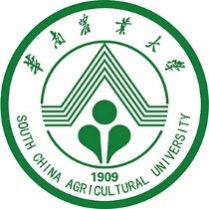 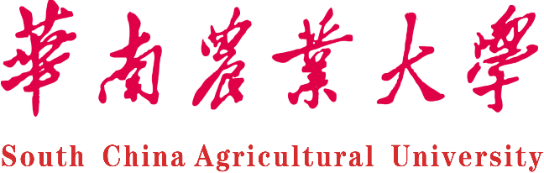 留学生入学申请表FORMULARIO DE APLICACIÓN PARA ESTUDIANTES INTERNACIONALES1. 姓Apellidos 												       			名Nombres 							     		            			中文名Nombre en Chino (si procede) 							    			2. 国籍País de Nacionalidad 									    			3. 出生日期Fecha de Nacimiento	   Año           年Mes         月Día         日4. 出生地点País de Nacimiento 				                               	    5. 性别Sexo	□男Masculino	□女Femenino	6. 婚否Estado Civil	□未婚Soltero(a)	□已婚Casado(a)7. 宗教Religión □基督教Cristiana □佛教Budista □伊斯兰教Musulmana □天主教Católica □其他               8. 护照号码Pasaporte N°                        有效期Fecha de Caducidad Año       年Mes     月Día     日9. 签证类型Tipo de Visa (si procede)                     签证号码Visa N°                                    有效期Fecha de Caducidad          Año           年Mes         月Día         日10. 最后学历Nivel Más Alto de Educación	□中学Bachillerato  □本科Licenciado  □硕士Maestría  □博士Doctorado12. 学习期限Duración de Estudio 	   Año          年Mes          月 至a Año          年Mes          月13. 本国地址Su Dirección en Su País                                                             		    14. 本国电话Su Teléfono N° en Su País                		                                        	   17. 电子邮箱Su Dirección de Correo Electrónico                                                           	    15. 中国联系人姓名Persona de Contacto en China                   手机号码Celular N°                         16. 中国联系地址Dirección de Contacto en China              			                                 	    申请人签名Firma                                             日期Fecha                            	   照片Foto11. 就读项目Programa Que Desea□本科Licenciatura       □硕士Maestría       □博士Doctorado□普通进修Académico General    □高级进修Académico Avanzado就读专业Carerra                                               授课语言Idioma de Enseñanza □中Chino □英Inglés汉语进修Programa de Idiom Chino□基础班Nivel 1 (para un principiante)□进阶班Nivel 2 (para un estudiante primario)□中级班Nivel 3 (para un estudiante intermedio)□高级班Nivel 4 (para un estudiante avanzado)